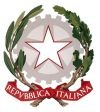 TRIBUNALE DI SIRACUSA Sezione Prima Civile – Settore procedure Concorsuale DECRETO DI FISSAZIONE UDIENZA  EX ART. 7 D.L. N. 118/2021 Il Giudice Designato, dott. $$nome_giudice$$ $$cognome_giudice$$ nel procedimento iscritto al n. r.g. $$numero_ruolo$$/$$anno_ruolo$$ V.G.; visto il ricorso depositato in data $$data_iscrizione_ruolo$$ da $$cognome_o_denominazione_parte_attrice$$ $$nome_parte_attrice$$ ex art. 7, D.L. n. 118/2021, con il quale chiede la conferma o la modifica delle misure protettive e/o l'adozione dei provvedimenti cautelari necessari per condurre a termine le trattative con i creditori ed eventuali altri soggetti interessati, al fine di individuare una soluzione per il superamento delle condizioni di squilibrio patrimoniale o economico-finanziario che ne rendono probabile la crisi o l'insolvenza dell’impresa; rilevato che con provvedimento in data … la commissione di cui all’art. 3, comma 6, D.L. cit. ha nominato, quale esperto, il dott./avv. …; verificato che il ricorso è stato depositato lo stesso giorno della pubblicazione nel registro delle imprese dell’istanza di applicazione delle misure protettive del patrimonio cui all’art. 6 D.L. cit. e dell’accettazione dell’esperto; rilevato che l’art. 7, comma 3, D.L. cit., dispone che l’udienza debba tenersi preferibilmente con sistemi di videoconferenza; visto il provvedimento del Direttore generale dei sistemi informativi e automatizzati del Ministero della giustizia del 20/3/2020 il quale dispone che le udienze civili possono svolgersi mediante collegamenti da remoto organizzati dal giudice utilizzando gli applicativi “Skype for business” o “Teams”, operanti su infrastrutture di pertinenza del Ministero della Giustizia o su data center riservati in via esclusiva al medesimo; ritenuto che, avuto riguardo alla esigenza contrastare l’emergenza epidemiologica da COVID-19 e contenerne gli effetti negativi sullo svolgimento dell’attività giudiziaria, ed in considerazione del numero potenzialmente elevato di soggetti che potrebbero partecipare all’udienza, risulta necessario prevederne lo svolgimento mediante videoconferenza; FISSA per la comparizione delle parti l’udienza del giorno $$data_prossima_udienza_proposta$$ ore $$ora_prossima_udienza_proposta$$; assegna alla parte ricorrente termine sino al            per la notifica del ricorso e del presente decreto a tutti i creditori e ai terzi interessati dalle trattative; dispone che la notificazione sia eseguita a mezzo posta elettronica certificata o, in subordine, nelle forme ordinarie ai sensi degli artt. 137 ss. c.p.c.; assegna all’esperto nominato termine sino al giorno dell’udienza per riferire, mediante relazione depositata in cancelleria, in ordine allo stato delle trattative, all’attività svolta e all’esito delle analisi di cui al paragrafo 2 e 4 del D.D. 28 settembre 2021 relativamente alla verifica della ragionevole perseguibilità del risanamento e all’analisi di coerenza del piano di risanamento presentato dall’imprenditore con la check-list; *dispone la trasmissione del ricorso e del presente decreto al Pubblico Ministero (in caso di pendenza prefallimentare su istanza del PM); DISPONE che la partecipazione all’udienza avvenga mediante videoconferenza, con l’utilizzo del software “Teams di Microsoft” tramite collegamento al seguente link:  Aula udienza virtuale Dott. Maida1 seguendo le istruzioni riportate in calce al presente provvedimento. Il presente decreto di fissazione dell’udienza è stato adottato nel termine di dieci giorni dal deposito del ricorso. Si comunichi. Siracusa, 30 novembre 2021          Il Giudice designato $$nome_giudice$$ $$cognome_giudice$$ ..................Interruzione di colonna..................Brevi istruzioni operative per la partecipazione in videoconferenza La partecipazione all’udienza avviene cliccando sul collegamento ipertestuale sopra riportato, attivando il quale verrà chiesto di aprire il software Teams e, se questo non sia stato già installato, di avviare la sua installazione oppure di utilizzarlo nella versione web. L’utilizzo del software per l’accesso alla stanza virtuale è gratuito, e non richiede registrazioni, inserimento di credenziali né sottoscrizione di abbonamenti. L’utente dovrà dotarsi unicamente di un dispositivo (PC, tablet o smartphone) munito di videocamera e microfono.  Nel giorno fissato per l’udienza, con congruo anticipo rispetto all’orario concordato (almeno dieci minuti), l’utente che intenda partecipare dovrà compiere le seguenti operazioni:  Cliccare sul collegamento della Aula udienza virtuale Dott. Maida per accedere all’aula d’udienza virtuale del magistrato; laddove il superiore collegamento non sia interattivo, digitare l’indirizzo per esteso (come riportato in nota) nella barra degli indirizzi del browser;  Nel caso l’applicazione non sia installata sul dispositivo dell’utente, verrà visualizzata una schermata nella quale sarà possibile scegliere tra le seguenti opzioni:  Scaricare il tool di Teams (opzione consigliata); se si sceglie di scaricare e installare l’applicazione Teams, dopo il primo avvio potrebbe essere necessario chiudere l’applicazione e cliccare nuovamente sul link di accesso all’aula virtuale del magistrato;  Selezionare il pulsante “Partecipa sul Web”; qualora si opti per il collegamento via browser, il corretto funzionamento audio e video non è tecnicamente garantito se non utilizzando Edge oppure Chrome; l’utilizzo di altri browser potrebbe determinare l'impossibilità di collegamento.  Una volta fatta la scelta di cui al punto 2), l’utente dovrà selezionare Partecipa come ospite ed inserire nel campo “Immetti il nome” il numero di ruolo del procedimento e il proprio nome e cognome” separati da un trattino (ad. es. “R.G. 1/2021–Mario ROSSI”);  Cliccando su Partecipa ora l’utente viene inserito nella sala d’attesa virtuale, ove rimarrà in attesa sino a quando il magistrato non lo ammetterà nell’aula d’udienza virtuale. Si raccomanda ai difensori ed alle parti di curare tempestivamente la predisposizione degli strumenti informatici  (computer fisso o portatile o altra idonea periferica),  muniti di adeguato collegamento con la rete Internet, tale da consentire la riproduzione di immagini e suoni provenienti dall’aula virtuale, nonché di videocamera e microfono idonei alla partecipazione all’udienza, che dovranno essere avviati tramite gli appositi pulsanti di Teams al momento del collegamento (di default potrebbero, all’accensione, risultare spenti). 